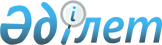 Шет аудандық мәслихатының аппараты "Б" корпусы мемлекеттік әкімшілік қызметшілерінің қызметін жыл сайынғы бағалаудың әдістемесін бекіту туралы
					
			Күшін жойған
			
			
		
					Қарағанды облысы Шет аудандық мәслихатының 2015 жылғы 17 қыркүйектегі № 32/285 шешімі. Қарағанды облысының Әділет департаментінде 2015 жылғы 14 қазанда № 3446 болып тіркелді. Күші жойылды - Қарағанды облысы Шет аудандық мәслихатының 2016 жылғы 4 наурыздағы № 39/334 шешімімен      Ескерту. Күші жойылды - Қарағанды облысы Шет аудандық мәслихатының 04.03.2016 № 39/334 (алғашқы ресми жарияланған күнінен кейін күнтізбелік он күн өткен соң қолданысқа енгізіледі) шешімімен.

      "Қазақстан Республикасындағы жергілікті мемлекеттік басқару және өзін-өзі басқару туралы" Қазақстан Республикасының 2001 жылғы 23 қаңтардағы Заңына, Қазақстан Республикасы Президентінің "Мемлекеттік әкімшілік қызметшілердің қызметіне жыл сайынғы бағалау жүргізу және оларды аттестаттаудан өткізу қағидаларын бекіту туралы" 2000 жылғы 21 қаңтардағы № 327 Жарлығына және Қазақстан Республикасы Мемлекеттік қызмет істері және сыбайлас жемқорлыққа қарсы іс-қимыл агенттігі төрағасының 2014 жылғы 29 желтоқсандағы № 86 "Б" корпусы мемлекеттік әкімшілік қызметшілерінің қызметін жыл сайынғы бағалаудың үлгілік әдістемесін бекіту туралы" бұйрығына (Нормативтік құқықтық актілерді мемлекеттік тіркеу тізілімінде № 10130 болып тіркелді) сәйкес Шет аудандық мәслихаты ШЕШІМ ЕТТІ:

      1. Қоса беріліп отырған Шет аудандық мәслихатының аппараты "Б" корпусы мемлекеттік әкімшілік қызметшілерінің қызметін жыл сайынғы бағалаудың әдістемесі бекітілсін. 

      2. Осы шешімнің орындалуын бақылау аудандық мәслихат аппаратының басшысына жүктелсін.

      3. Осы шешім алғашқы ресми жарияланған күнінен кейін күнтізбелік он күн өткен соң қолданысқа енгізіледі. 

 Шет аудандық мәслихатының аппараты "Б" корпусы мемлекеттік әкімшілік қызметшілерінің қызметін жыл сайынғы бағалаудың әдістемесі
1. Жалпы ережелер      1. Осы Шет аудандық мәслихатының аппараты "Б" корпусы мемлекеттік әкімшілік қызметшілерінің қызметін жыл сайынғы бағалаудың әдістемесі Қазақстан Республикасы Президентінің 2000 жылғы 21 қаңтардағы № 327 "Мемлекеттік әкімшілік қызметшілердің қызметіне жыл сайынғы бағалау жүргізу және оларды аттестаттаудан өткізу қағидаларын бекіту туралы" Жарлығын іске асыру үшін әзірленді және "Б" корпусы мемлекеттік әкімшілік қызметшілерінің (бұдан әрі – қызметшілер) қызметіне жыл сайынғы бағалау жүргізу тәсілін айқындайды.

      2. Қызметшілердің қызметін жыл сайынғы бағалау (бұдан әрі – бағалау) олардың жұмыс тиімділігі мен сапасын айқындау үшін жүргізіледі.

      3. Бағалау мемлекеттік әкімшілік қызметте болған әрбір жыл өткен сайын, көрсетілген мерзім басталған күннен бастап үш айдан кешіктірілмей, бірақ осы лауазымға орналасқан күннен бастап алты айдан ерте емес мерзiмде жүргізіледі.

      4. Қызметшілерді бағалау мыналардан:

      1) қызметшінің тікелей басшысының бағалауы;

      2) айналмалы бағалау (қызметшінің қарамағындағы немесе олардың әріптестерінің бағалауы).

      Қызметшінің тікелей басшысы оның лауазымдық нұсқаулығына сәйкес өзі бағынатын тұлға болып табылады.

      5. Бағалау нәтижелері бойынша қызметшілер қызметіндегі кемшіліктерді жою бойынша ұсыныстар әзірленеді, олардың қызметіндегі жақсартуды қажет ететін бағыттар айқындалады, тағылымдамадан өткізу, ілгерілету бойынша ұсыныстар әзірленеді.

      6. Қызметшінің соңғы үш жыл бойы екі "қанағаттанарлықсыз" деген баға алуы, оны аттестаттаудан өткізуге негіз болып табылады.

      Аттестаттаудан өткізу туралы шешім қабылдау кезінде алдыңғы аттестаттаудан өткізуге негіз болған бағалау нәтижелері ескерілмейді.

      7. "Қанағаттанарлықсыз" деген баға алған қызметші мемлекеттік әкімшілік лауазымға алғаш қабылданған тұлғаға тәлімгер ретінде бекітілмейді.

      8. Қызметшінің қорытынды бағасын тұрақты жұмыс істейтін Бағалау жөніндегі комиссия (бұдан әрі – Комиссия) бекітеді, оны қызметшіні лауазымға тағайындау және лауазымнан босату құқығы бар адам құрады.

      9. Комиссия кемінде үш мүшеден, соның ішінде төрағадан тұрады.

      10. Дауыс беру қорытындысы Комиссия мүшелерінің көпшілік дауысымен айқындалады. Дауыс саны тең болған жағдайда, Комиссия төрағасының дауысы шешуші болып табылады.

      Комиссия төрағасы болып аудандық мәслихат хатшысы табылады.

      Комиссия хатшысы мемлекеттік органның персоналды басқару бойынша бас маманы болып табылады. Комиссия хатшысы дауыс беруге қатыспайды.

      Егер Комиссия құрамына оған қатысты бағалау жүргізілетін қызметшінің тікелей басшысы, сондай-ақ осы Әдістеменің 4-тармағы 2) тармақшасында көрсетілген қызметшілер кіретін болса, олар осы қызметшіге қатысты дауыс беруге және шешім қабылдауға қатыспайды. 

 2. Бағалау жүргізуге дайындық      11. Персоналды басқару бойынша бас маманы Комиссия төрағасының келісімі бойынша бағалауды өткізу кестесін әзірлейді.

      Персоналды басқару бойынша бас маманы бағалау өткізуге дейін бір айдан кешіктірмей бағаланатын қызметшіге, сондай-ақ осы Әдістеменің 4-тармағында көрсетілген тұлғаларға бағалау жүргізілетіні туралы хабарлайды және оларға толтыру үшін бағалау парағын жібереді. 

 3. Тікелей басшының бағалауы      12. Тікелей басшы осы Әдістеменің 1-қосымшасына сәйкес нысан бойынша тікелей басшысының бағалау парағын персоналды басқару бойынша бас маманынан алған күннен бастап үш жұмыс күн ішінде толтырады, қызметшіні толтырылған бағалау парағымен таныстырады және екі жұмыс күні ішінде толтырылған бағалау парағын персоналды басқару бойынша бас маманына қайтарады.

      Қызметшіні толтырылған бағалау парағымен таныстыру жазбаша немесе электронды нысанда жүргізіледі.

      Қызметшінің танысудан бас тартуы құжаттарды Комиссия отырысына жіберуге кедергі бола алмайды. Бұл жағдайда персоналды басқару бойынша бас маманы және тікелей басшы танысудан бас тарту туралы еркін нұсқада акт жасайды.

 4. Айналмалы бағалау      13. Айналмалы бағалау қызметшінің қарамағындағы адамдардың, ал қарамағындағы адамдар болмаған жағдайда – қызметші жұмыс істейтін құрылымдық бөлімшеде лауазымды атқаратын адамның (олар болған жағдайда) бағалауын білдіреді.

      Мұндай адамдардың тізімін (үш адамнан аспайтын) қызметшінің лауазымдық міндеттері және қызметтік өзара әрекеттестігіне қарай персоналды басқару бойынша бас маманы бағалау жүргізілгенге бір айдан кешіктірмей анықтайды.

      14. Осы Әдістеменің 13-тармағында көрсетілген тұлғалар осы Әдістеменің 2-қосымшасына сәйкес нысанда айналмалы бағалау парағын толтырады.

      15. Осы Әдістеменің 13-тармағында көрсетілген тұлғалармен толтырылған бағалау парағы оларды алған күннен екі жұмыс күні ішінде персоналды басқару бойынша бас маманына жіберіледі.

      16. Персоналды басқару бойынша бас маманы осы Әдістеменің 13-тармағында көрсетілген тұлғалардың орта бағасын есептейді. 

      17. Осы Әдістеменің 13-тармағында көрсетілген тұлғалармен бағалау жасырын түрде жүргізіледі. 

 5. Қызметшінің қорытынды бағасы      18. Персоналды басқару бойынша бас маманы қызметшінің қорытынды бағасын мына формула бойынша Комиссия отырысына дейін бес жұмыс күнінен кешіктірмей есептейді:

      a = b + c;

       a – қызметшінің қорытынды бағасы;

       b – тікелей басшының бағасы;

       c – осы Әдістеменің 13-тармағында көрсетілген тұлғалардың орта бағасы.

      19. Қорытынды баға мына шкала бойынша қойылады:

      21 баллдан төмен – "қанағаттанарлықсыз";

      21-ден 33 балға дейін – "қанағаттанарлық";

      33 балдан жоғары – "тиімді".

 6. Комиссияның бағалау нәтижелерін қарауы      20. Персоналды басқару бойынша бас маманы Комиссия төрағасымен келісілген кестеге сәйкес бағалау нәтижелерін қарау бойынша Комиссияның отырысын өткізуді қамтамасыз етеді. 

      Персоналды басқару бойынша бас маманы Комиссияның отырысына мына құжаттарды:

      1) толтырылған тікелей басшының бағалау парағын;

      2) толтырылған айналмалы бағалау парағын;

      3) қызметшінің лауазымдық нұсқаулығын;

      4) осы Әдістеменің 3-қосымшасына сәйкес нысан бойынша қорытынды баға көрсетілген Комиссия отырысы хаттамасының жобасын тапсырады.

      21. Комиссия бағалау нәтижелерін қарастырады және мына шешімдердің бірін шығарады:

      1) бағалау нәтижелерін бекітеді;

      2) бағалау нәтижелерін қайта қарайды.

      Бағалау нәтижелерін қайта қарау туралы шешім қабылдаған жағдайда Комиссия хаттамада тиісті түсіндірмемен келесі жағдайларда бағаны түзетеді:

      егер қызметшінің қызмет тиімділігі бағалау нәтижесінен көп болса, бұл ретте қызметшінің қызмет нәтижесіне құжаттамалық растау беріледі;

      персоналды басқару бойынша бас маманымен қызметшінің бағалау нәтижесін санауда қате жіберілсе.

      Бұл ретте қызметшінің бағасын төмендетуге жол берілмейді.

      22. Персоналды басқару бойынша бас маманы бағалау нәтижелерімен ол аяқталған соң бес жұмыс күні ішінде қызметшіні таныстырады.

      Қызметшіні бағалау нәтижелерімен таныстыру жазбаша немесе электронды нысанда жүргізіледі.

      Қызметшінің танысудан бас тартуы бағалау нәтижелерін оның қызметтік тізіміне енгізуге кедергі бола алмайды. Бұл жағдайда персоналды басқару бойынша бас маманы танысудан бас тарту туралы еркін нұсқада акт жасайды.

      23. Осы Әдістеменің 20-тармағында көрсетілген құжаттар, сондай-ақ комиссия отырысының қол қойылған хаттамасы персоналды басқару бойынша бас маманында сақталады. 

 7. Бағалау нәтижелеріне шағымдану      24. Комиссия шешіміне қызметшінің мемлекеттік қызмет істері және сыбайлас жемқорлыққа қарсы іс-қимыл жөніндегі уәкілетті органға немесе оның аумақтық департаментіне шағымдануы шешім шыққан күннен бастап он жұмыс күні ішінде жүзеге асырылады.

      25. Мемлекеттік қызмет істері және сыбайлас жемқорлыққа қарсы іс-қимыл жөніндегі уәкілетті орган немесе оның аумақтық департаменті қызметшіден шағым түскен күнінен бастап он жұмыс күні ішінде шағым қарайды және бұзушылықтар анықталған жағдайда, мемлекеттік органға Комиссия шешімінің күшін жою туралы ұсыныс жасайды.

      26. Қабылданған шешім туралы ақпаратты мемлекеттік орган екі апта ішінде мемлекеттік қызмет істері және сыбайлас жемқорлыққа қарсы іс-қимыл жөніндегі уәкілетті органға немесе оның аумақтық департаментіне береді.

      

       Нысан

 Тікелей басшысының бағалау парағы      Бағаланатын қызметшінің Т.А.Ә.:_______________________________________

      Бағаланатын қызметшінің лауазымы: ___________________________________

 Айналмалы бағалау парағы      Бағаланатын қызметшінің Т.А.Ә.:____________________________________

      Бағаланатын қызметшінің лауазымы:_________________________________

      

       нысан

 Бағалау жөніндегі комиссия отырысының хаттамасы      ______________________________________________________

      (мемлекеттік орган атауы)

      

      Комиссия қорытындысы:

      _______________________________________________________________________________

      _______________________________________________________________________________

      _______________________________________________________________________________

      ____________________________

      Тексерген:

      Комиссия хатшысы:_______________________ Күні:_________________

      (Т.А.Ә., қолы)

      Комиссия төрағасы:_______________________ Күні: _________________

      (Т.А.Ә., қолы)

      Комиссия мүшесі:_________________________ Күні: _________________

      (Т.А.Ә., қолы)


					© 2012. Қазақстан Республикасы Әділет министрлігінің «Қазақстан Республикасының Заңнама және құқықтық ақпарат институты» ШЖҚ РМК
				Сессия төрағасы

Н. Жанасбаев

Аудандық мәслихаттың хатшысы

Ә. Cмағұлұлы

Шет аудандық мәслихатының 

2015 жылғы 17 қыркүйектегі 

ХХХІІ сессиясының

№ 32/285 шешімімен бекітілген

Шет аудандық мәслихатының аппараты

"Б" корпусы мемлекеттік әкімшілік

қызметшілерінің қызметін жыл сайынғы

бағалаудың әдістемесіне 

1 – қосымша

№

 

р/н

 

Өлшем

 

Көрсеткіштің мәні (саны)

 

Баға (балл)

 

1.

 

Бастамашылығы

 

2-ден 5-ке дейін

 

2.

 

Лауазымды міндеттерін орындау сапасы

 

2-ден 8-ге дейін

 

3.

 

Әрекеттестікке икемділігі

 

2-ден 5-ке дейін

 

4.

 

Қызметтік этиканы сақтауы

 

2-ден 5-ке дейін

 

Барлығы (барлық бағалардың бағасы):

 

Барлығы (барлық бағалардың бағасы):

 

Таныстым:

Қызметші (Т.А.Ә.) _______________

күні _____________

қолы___________________

 

Тікелей басшы ( Т.А.Ә.) _____________________

күні____________________________________

қолы_____________________________________

 

Тікелей басшы ( Т.А.Ә.) _____________________

күні____________________________________

қолы_____________________________________

 

Тікелей басшы ( Т.А.Ә.) _____________________

күні____________________________________

қолы_____________________________________

 

Шет аудандық мәслихатының аппараты

"Б" корпусы мемлекеттік әкімшілік

қызметшілерінің қызметін жыл сайынғы

бағалаудың әдістемесіне 

2 - қосымша 

нысан

№

 

р/н

 

Өлшем

 

Көрсеткіштің мәні

 

Баға (балл)

 

Бағынышты адам

 

Бағынышты адам

 

Бағынышты адам

 

Бағынышты адам

 

1

 

Жұмысты жоспарлай алу қабілеті

 

2-ден 5-ке дейін

 

2

 

Жұмысқа ынталандыру қабілеті

 

2-ден 5-ке дейін

 

3

 

Қызметтік этиканы сақтауы

 

2-ден 5-ке дейін

 

Барлығы (барлық бағалардың бағасы):

 

Әріптесі

 

Әріптесі

 

Әріптесі

 

Әріптесі

 

1

 

Топта жұмыс істей алу қабылеті

 

2-ден 5-ке дейін

 

2

 

Қызметтік этиканы сақтауы

 

2-ден 5-ке дейін

 

3

 

Лауазымды міндеттерін орындау сапасы

 

2-ден 5-ке дейін

 

Барлығы (барлық бағалардың бағасы):

 

Шет аудандық мәслихатының

аппараты "Б" корпусы 

мемлекеттік әкімшілік

қызметшілерінің қызметін жыл

сайынғы бағалаудың әдістемесіне

3 - қосымша 

№

р/р

 

Қызметшінің Т.А.Ә.

 

Тікелей басшының бағасы

 

Айналмалы баға

 

Қорытынды баға

 

1

 

